2018 JUNIOR  FAIR  KING  &  QUEEN  CONTEST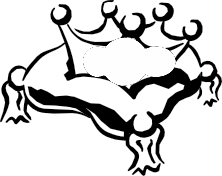 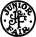 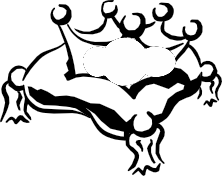 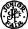 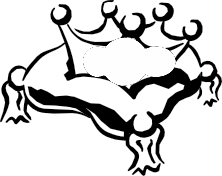 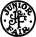 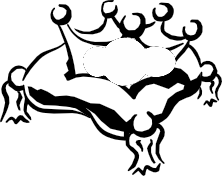 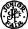 Due to the Shelby County Extension Office 
NO  LATER  THAN Tuesday, July 3, 2018Name of Contestant: ________________________________________________________________________________________________Address: _____________________________________________________________________________________________________________Phone: ________________________________________ Date of Birth: ___________________________ Age on Jan. 1: ___________Email: _____________________________________________________________ Organization:    4-H        FFA        Girl ScoutsSchool: ____________________________________________________________ Grade Completed: _____________________________Parent(s) Name(s): _________________________________________________________________________________________________Name of College Attending (if applicable): _______________________________________________________________________Please attach the following information to your application in the format of your choosing:A description or list of your Junior Fair activities (4-H, FFA, and Girl Scout offices held, major responsibilities, honors, awards, achievements, community service projects, etc.)A description or list of your school-related activities (athletics, band, academic honors, school organizations, etc.)A description or list of your community and civic activities (church, service organizations, other non-profits, etc.)A short biographical essay (approximately one page or less) that includes:Basic information about yourselfYour fair-related interests or favorite projects and why you enjoy themYour hobbies and interests outside of Junior Fair activitiesHow your involvement in the Shelby County Fair has better prepared you for the futureA non-returnable, 5x7 professional color photograph of yourself2017 JUNIOR  FAIR KING  &  QUEEN  CONTEST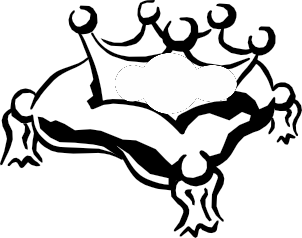 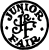 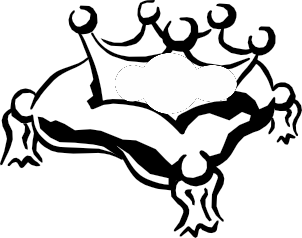 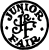 Applications and Photo Due: Tuesday, July 3 at the Extension OfficeInterviews: Tuesday, July 10 at 4 p.m. at the Extension OfficeCrowning: Sunday, July 22 at 7 p.m. in the Entertainment Tent Thank you for your interest in the 2018 Shelby County Junior Fair King or Queen Contest. The purpose of this event is to teach youth how to be competitive in a respectable manner, and, most important, have fun representing and interacting with the entire Shelby County community. Upon completion, please return the application and a non-returnable, 5x7 professional color photograph to the Shelby County Extension Office, 810 Fair Road, Sidney. Entries MUST be received by July 3, 2018. Rules for participation in the contest are as follows. Contestants must be an active member in good standing of one of the following organizations: 4-H, FFA or Girl Scouts and meet all eligibility requirements to exhibit in the Shelby County Junior Fair. They must also be entered to exhibit a project in the 2018 fair to participate in the contest.Contestants must be 16 years of age by January 1, 2018.A minimum of THREE contestants for both king and queen must apply in order for the king and queen contests to be held.Entries are due to the Shelby County Extension Office by Tuesday, July 3, 2018. Contestants will be privately interviewed on July 10 and publicly interviewed on July 22 by a committee of judges appointed by the Junior Fair Board Leadership.The contestants will be judged on community service, scholastic involvement, knowledge of current events, leadership, participation and achievement, personality, poise, and presentation of own self. Decisions of the judges will be final.Each contestant must be of high moral standards and abide by the Shelby County Fair Rules and Regulations as posted in the Shelby County Junior and Senior Fair Books. All contestants will be introduced on stage and asked two “fish bowl” questions.One king candidate and one queen candidate will be recognized for their congeniality as voted on by the contestants. Three finalists for queen and three finalists for king will be named during the contest. There will be no ties. Only one contestant will be crowned Shelby County Fair Queen and only one contestant will be crowned Shelby County Fair King. The remaining two finalists in each contest will be ranked and recognized as runners-up.There will be a monetary prize of $150.00 each for the crowned King and Queen. First runner-up contestants will receive $50.00 each and second runner-up contestants will receive $30.00 each. Mr. and Miss Congenitally will be awarded $20.00 each. Cash awards are sponsored by the Shelby County 4-H Foundation. Once crowned, the King and Queen will be expected to attend and participate in all days of the Junior Fair. Participation will include passing out trophies and awards at shows, greeting and hosting visitors to the fair, introducing his/herself at Grandstand activities, and more. The 2018 Shelby County King and Queen will also be encouraged to represent the Shelby County Fair at other area county fairs and county events, such as parades, festival, celebrations, and banquets, when they are available and at the request of the Junior or Senior Fair Board. Once crowned, the Queen will be encouraged to participate in the following year’s Ohio Fairs’ Queen Contest at the Ohio Fair Managers Association Convention in Columbus, Ohio. If the Queen is unable to attend the contest, the first runner-up will be given the opportunity to attend.  Once crowned, if a King or Queen cannot complete the term of their reign, the title will pass to the next immediate runner-up in order of the contestant’s rank, commencing with the second runner-up. Once crowned, if a King or Queen violates any of the provisions set forth in rule 7 of this document, he or she will relinquish their title as set forth in rule 14.